МБДОУ №33 детский сад «Светлячок»Газета для родителей на тему:«Иры для развития творческого воображения у детей дошкольного возраста»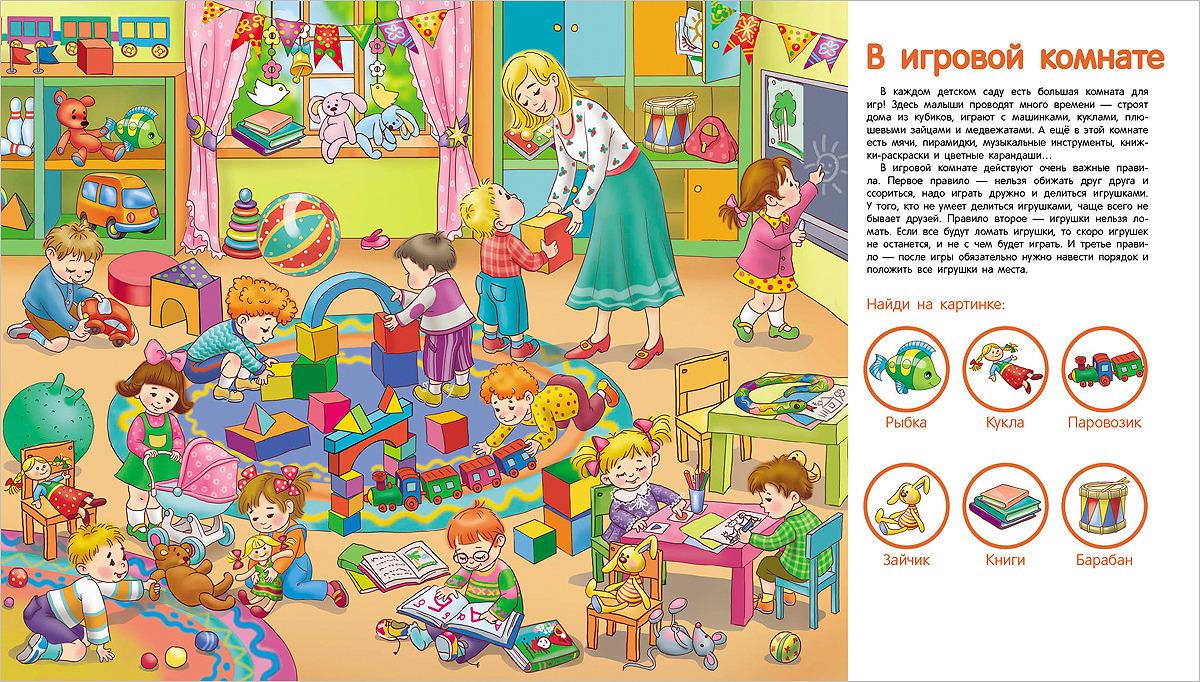 Подготовила воспитатель: Агафонова Л.М.Октябрь 2022 г.Сегодня, в эпоху огромнейшего многообразия игрушек, компьютерных игр встала проблема с развитием воображения  у детей.  А ведь это важное свойство психики. Родителей в основном волнует два вопроса – здоровье детей и их подготовка к школе. Ведущая деятельность для дошкольного возраста – игра, а возрастное психологическое новообразование – воображение. И, если ребёнок не доиграл, не дофантазировал, не овладел всеми видами игры, он не сможет легко обучаться в школе. Готовность к школе – далеко не сумма каких-то полученных знаний, это определённая цепь психического развития.Воображение – это способность создавать новые образы на основе пережитого, воспоминаний о разных ощущениях и чувствах, это способность видеть мир многогранно и широко. Не секрет, что люди с развитым воображением, богатым внутренним миром – интересные собеседники, всеобщие любимцы. Развитие воображения у детей - очень важная задача родителей. Воображение можно и нужно развивать и, чем раньше начать над этим работать, тем лучше. Наиболее интенсивно работает и поддаётся совершенствованию воображение в возрасте от 5 до 15 лет. Позже, происходит снижение возможности творческого мышления, гаснет интерес к искусству и открытиям.Способы развития воображения.Психологи выделяют три вида воображения, в зависимости от способа его формирования:Воссоздающее  – образ формируется на основе услышанной истории или самостоятельно прочтённой книги. Поэтому, чтение книг имеет немаловажное влияние на развитие воображения ребёнка.Творческое – ребёнок начинает фантазировать без опоры на какие-либо факты, только с помощью своего ума. Это самый продуктивный вид воображения, развитием которого и следует заниматься.Неуправляемое – это то, что называют «буйной фантазией», несуразностью, набором несвязанных нелепиц.  Ребёнок настолько верит в созданные фантазией образы, что начинает жить в придуманном мире и отстаивает его реальность. Этот вид воображения часто свойствен неуравновешенным детям, живущим в проблемных семьях.Существует много способов развития творческого воображения. Все они вполне доступны родителям, не требуют специальной подготовки, больших затрат или серьёзной предварительной организации. Главное – желание, стремление использовать каждую минуту общения с ребёнком с пользой, внимание к его потребности проявить себя.Основные виды деятельности, в которых ребёнок старшего дошкольного возраста может активно развивать воображение:ИграКонструированиеИзобразительная деятельность (рисование, лепка, аппликация, раскрашивание, поделки из природного материала)Чтение художественной литературыИгра – лучший вид деятельности ребёнка, в котором развивается творческое воображение. Этим надо воспользоваться и развивать воображение и фантазию с самого раннего детства.Приёмы развития воображения и речевого творчества у старших дошкольников.«Сказка наоборот». Назовите ребёнку известную ему сказку. Пусть он расскажет её так, чтобы всё было наоборот: например, заяц гонится за лисой, мальчик - с-пальчик стал величиной со слона и т.д.«В лесной школе».  Расскажите, что в лесной школе учатся разные зверята, у некоторых из них есть прозвища. Попросите ребёнка подумать и объяснить, за какие поступки зверята получили такие прозвища:- Зайка-зазнайка- Енот – всё наоборот- Куница – обидеть мастерица«О чём рассказала музыка?» Предложите ребёнку послушать классическую музыку, закрыть глаза и представить, о чём рассказала музыка, а затем нарисовать свои представления и рассказать о них.«На что похожи ладошки?» Предложить ребёнку обвести красками или карандашами собственную ладошку и придумать, пофантазировать «Что это может быть?» (дерево, птица, бабочка и т.д.). Предложить создать рисунок на основе обведённых ладошек.В 6-7 лет большинству детей доступно сочинение сказок и историй, которые становятся более последовательными, оригинальными, чем в младшем возрасте, часто имеют законченный сюжет. Выполняя творческие задания, дети могут использовать новый способ – «включение», – который заключается в следующем заданный элемент действительности является отправной точкой воображения ребенка, некоторой частью созданной им композиции, а не центральным элементом, как при способ «опредмечивание». Так, например, если старшему дошкольнику предложить дорисовать кружок, он может не только нарисовать солнышко или яблоко (так сделал бы малыш), а создать композицию – футболист бьет по мячу, т.е. заданный элемент – кружок – превращается в мяч, не являющийся смысловым центром картины.Способы стимулирования развития воображения дошкольниковОбогащение окружающей среды самыми разнообразными новыми для него предметами и стимулами с целью развития его любознательности.Поощрение высказывания оригинальных идей.Представление детям возможности активно задавать вопросы.Обеспечение благоприятной атмосферы. Доброжелательность со стороны педагога, отказ от оценок и критики в адрес ребёнкаИспользование личного примера творческого подхода к решению проблемВиды детской деятельности, способствующие развитию воображенияИзобразительная деятельность. Валяние как средство развития воображения дошкольниковМузыкальная деятельность как средство развития воображенияИгровая деятельность как средство развития воображенияИгры на развитие воображения и вниманияИгра: «Укрась слово»Цель. Развивать воображение и речь ребёнка.Задание. Подобрать как можно больше определений к данному слову.Осень (какая она?)….Весна (какая она?)….Дом (какой)….Цветок (какой?)…Игра (какая)…Игра «Нарисуй что – ни будь».Цель: Развивать воображение.Задание. Нарисовать что–ни будь необычное. (На это задание отводиться определённое время – 4 минуты.)Примечание. О развитом воображении свидетельствует эмоциональное, красочное изображение, хотя оно может быть не очень оригинальным.Игра «Внимание»Цель: Развивать внимание и зрительную память.Задание. Нарисовать на листе бумаги картинку, которую в течении 5-10 минут показывал взрослый.Игра «Незаконченный рисунок»Цель: Развивать воображение.Задание. Посмотреть, на что похожа картинка и продолжить её.Игра «Зеркало»Цель. Развивать внимание и координацию движений.Задание. Стань «зеркалом» и повторяй всё, что будет делать ведущий: ведущий поднимет руки вверх (в стороны, опустит вниз и т. д.), «зеркало» повторит.Игра «Отгадай, что это?»Эта игра предполагает владение такими знаниями, как впереди, сзади, справа, слева.Цель. Развивать внимание ребёнка, умение ориентироваться в пространстве, мышление.Задание. Отгадай, какую игрушку загадал взрослый (тот сообщает её местоположение-перед тобой, позади, справа, слева).Игра «Представь, будто…»Цель. Развить воображение.Задание. Представить и изобразить, как вы задуваете свечи на торте в день рождения, изобразить и озвучить часы с маятником, которые бьют, изобразить и озвучить мотоцикл, кипящий чайник, изобразить парикмахера, который делает стрижку или причёску, зубного врача, который лечит зуб, повара, который готовит обед, рыболова сидящего на берегу и т.п.Игра «Животные»Цель. Развить внимание.Задание. Если игра проводится с группой детей, то каждому предлагается выбрать любого животного (зайца, волка, тигра, медведя. Рысь, гепарда, лису, ежа, слона, обезьяну). Точно так же поступаем, если играем с одним ребёнком.Ведущий вперемешку называет животных. Услышав название своего животного, ребёнок должен остановиться и хлопнуть в ладоши. С группой детей можно провести игру на выбывание.Игра «Кто больше заметит небылиц»Цель. Развивать внимание, умение замечать нелогичные ситуации.Задание. Отметить все небылицы. (Чтение стихотворения «Радость» К. Чуковского.)Составление рассказа Составление рассказа с использованием определенных слов. Детям предлагают слова. Например: девочка, дерево, птица; Нужно составить связный рассказ, используя эти слова.Поиск аналогов Называется какой-либо предмет или явление, например, "вертолет". Необходимо выписать как можно больше его аналогов, сходных с ним по различным признакам. В данном случае, например, могут быть названы "птица", "бабочка" (летают и садятся); "автобус", "поезд" (транспортные средства); "штопор" (важные детали вращаются) и другие. Побеждает тот, кто назвал наибольшее число групп аналогов.Способы применения предмета: Называется какой-либо хорошо известный предмет, например, "книга". Надо назвать как можно больше различных способов его применения: книгу можно использовать как подставку для кинопроектора, можно ею прикрыть от посторонних глаз бумаги на столе и так далее."Картинки-загадки"Цель игры: развитие мышления и речи. Из группы детей выбирается один водящий, остальные садятся на стулья, они должны отгадывать. Воспитатель имеет большую коробку, в которой лежат маленькие картинки с изображением различных предметов (можно использовать картинки от детского лото). Водящий подходит к воспитателю и берет одну из картинок. Не показывая ее остальным детям, он описывает предмет, нарисованный на ней. Дети предлагают свои версии."Парные картинки"Цель игры: развитие мыслительных операций анализа и синтза(сопоставления). Используются картинки из двух наборов детского лото. Группа детей делится пополам. Каждый ребенок получает по четыре картинки. Дети из первой группы по очереди описывают предмет, нарисованный на одной из имеющихся у них картинок, не показывая их. Тот ребенок, у которого, по его мнению, есть эта картинка, показывает ее. Если ответ правильный, обе картинки откладываются в сторону (в общую коробку, например)."Определения"Цель игры: развитие мыслительных ассоциативных связей. Ведущий показывает одну карточку, на которой нарисован предмет, затем другую. Задача игры состоит в том, чтобы придумать слово, находящееся между двух задуманных предметов и служащее как бы "переходным мостиком" между ними. Каждый участник отвечает по очереди. Ответ должен быть обязательно обоснован.Например, даются два слова: "гусь" и "дерево". "Переходными мостиками" могут быть следующие слова: "лететь" (гусь взлетел на дерево), "спрятаться" (гусь спрятался за дерево) и т. п.Гуляя на улице, обратите внимание на облака. Часто облака напоминают животных или какие-нибудь предметы. Пофантазируйте с ним.Советы родителям:1. Используйте больше наглядных примеров. Рассказывая о дальних странах или волшебных героях, показывайте красочные изображения.2. Находите реквизит. Изображая с ребёнком каких-то персонажей или готовясь к представлению домашнего театра, найдите дома элементы, которые помогут лучше вжиться в образ. Так ребёнку будет интересней.3. Позволяйте небольшой творческий беспорядок. Старайтесь не прерывать творческий полёт воображения ребёнка.4. Хвалите за оригинальность. Отмечайте положительные моменты, которые ребёнок проявляет в игре или при занятии творчеством.5. Слушайте с удовольствием. Всё, что малыш придумывает, рассказывает – выслушайте внимательно, с радостью. Поддерживайте детский порыв к творчеству, фантазии, и он станет настоящей творческой личностью.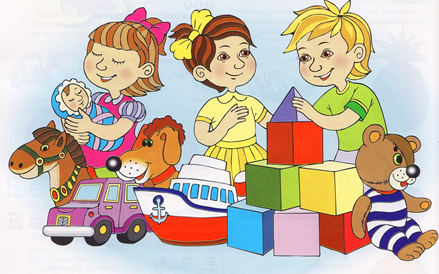 